Lihtsusta avaldist.

a) 
Lahendus: 


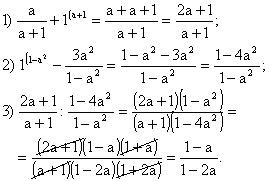 Vastus: 

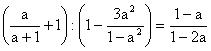 
b) 
Lahendus

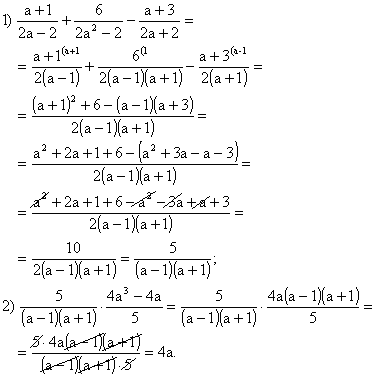 Vastus: 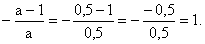 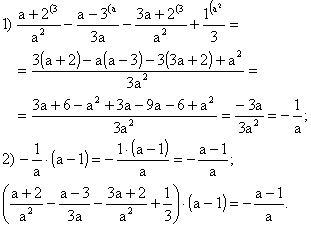 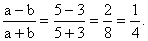 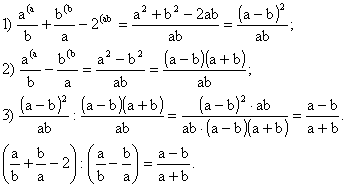 Lihtsusta avaldis ja arvuta siis selle väärtus.

a)  kui a = 5 ja b = 3
Lahendus: 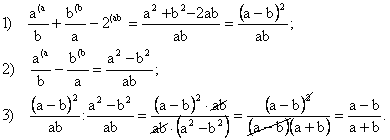 
Kui a = 5 ja b = 3, siis

b) kui a = 3
Lahendus: Kui a = 0,5, siis